THE LION AND THE MOUSEAesopNot long after, the lion was caught in a net.  He tugged and pulled with all his might, but the ropes were too strong.  Then he roared loudly.  The little mouse heard him, and ran to the spot.  One day a great lion lay asleep in the sunshine.  A little mouse ran across his paw and wakened him.  The great lion was just going to eat him up when the little mouse cried, “Oh, please, let me go sir.  Someday I may help you.”“You laughed at me once,” said the mouse.”  You thought I was too little to do you a good turn.  But see, you own your life to a poor little mouse.”The lion laughed at the thought that the little mouse could be of any use to him.  But he was a good natured lion, and he set the mouse free.Be still, dear Lion, and I will set you free.  I will gnaw the ropes.”  With his sharp little teeth, the mouse cut the ropes, and the lion came out of the net.WORD COUNT: DIRECTIONS: Save to your directory and add a header.Rearrange the paragraphs in the following order (Hint, use Cut & Paste).	Make the paragraph that begins with “One day” the first paragraph.	Make the paragraph that begins with “The lion laughed” the second paragraph.	Make the paragraph that begins with “Not long after” the third paragraph.	Make the paragraph that begins with “Be still,” the fourth paragraph.	Make the paragraph that begins with “You laughed at me” the last paragraph.Find the Word Count without directions.  Type it next to the word “Word Count”.Put a right aligned footer in the document. Go to Insert, Footer.  Type Move Blocks of Text in the footer.  Make sure the footer is on the right side.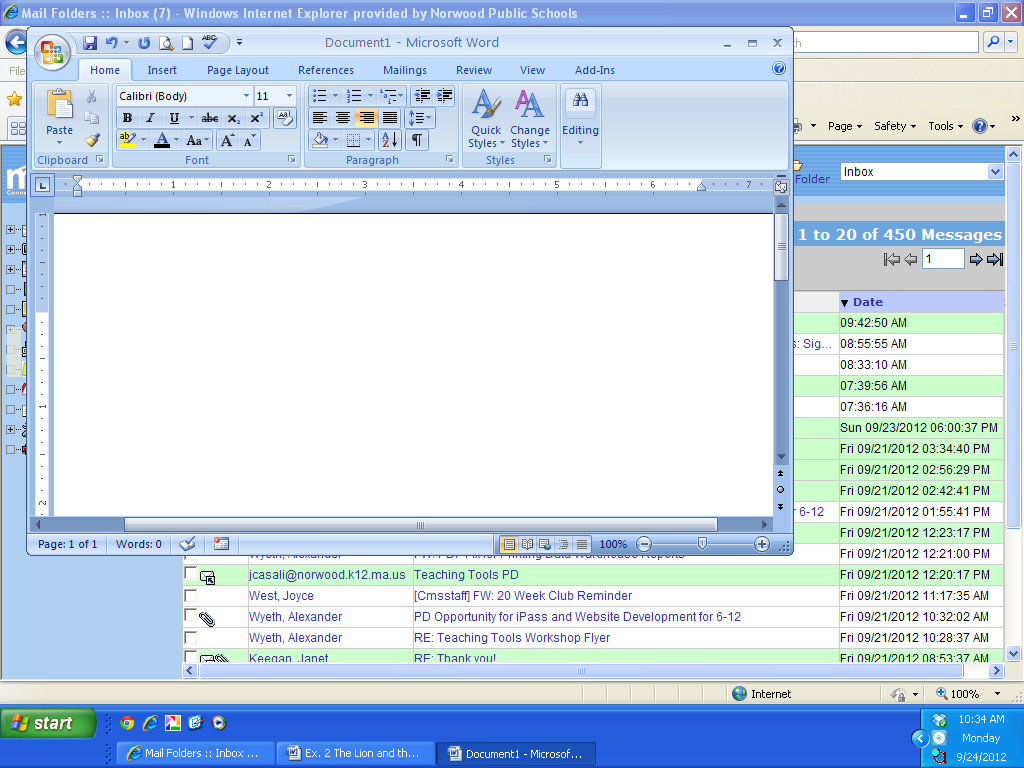 Using Clipart - put a picture of a lion in the document. Make sure you can still read the document.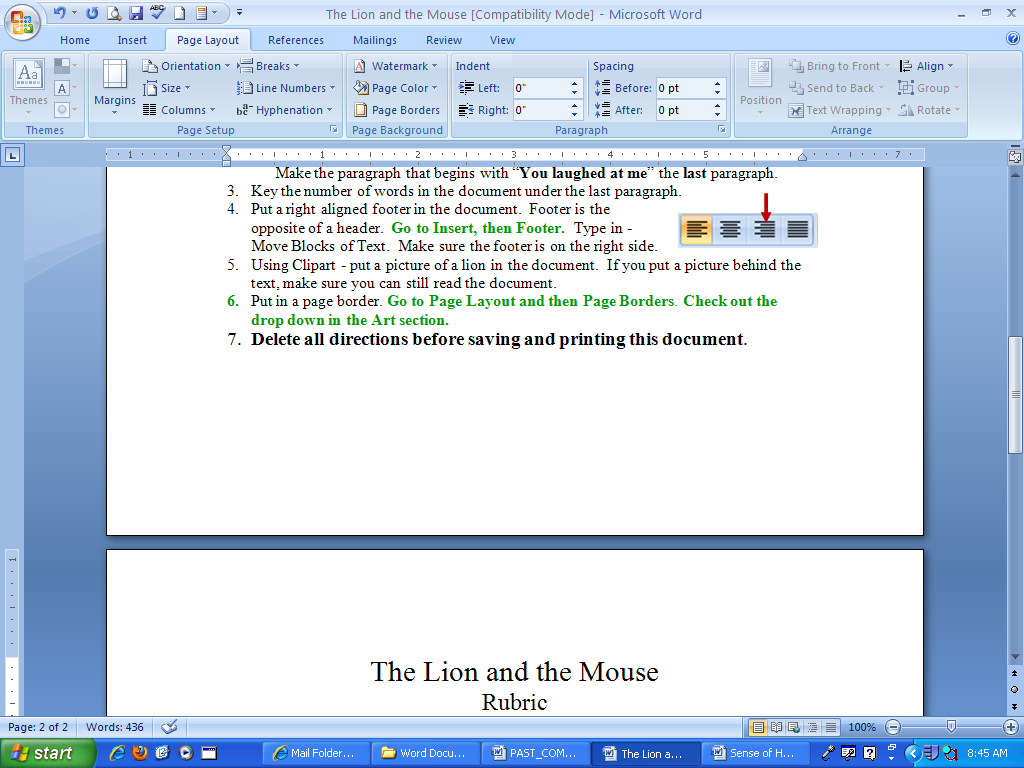 Put in a page border. Go to the Page Layout Tab, then Page Borders. Check out the drop down in the Art section. Be careful; make sure we can still see your header.Check your work with the Rubric.Delete all directions and the Rubric before printing. The Lion and the MouseRubricPointsProper Header5Entire Header is visible5Cut & Paste – 10 points each paragraph50Word Count5The Footer says, Move Blocks of Text 5Footer is Aligned Right5Lion clipart that does not distract from writing10Page Border 10Participation and Effort5Total100